

OBRAZAC ZA JEDNOSTRANI RASKID UGOVORA
(Obrazac poslati na info@dadaandrocco.com)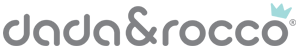 